Editorial/Content Calendar & Sales TrackerSales goal by ____/_____/____  $________________________  which means sales: per month $_______________________ per week $_______________________
iMarket like you mean it. My Marketing and SALES habits become my results: Daily: 15 minutes a day Facebook/Pinterest posting and commenting along my area of expertise/servicesReturning inquiries/email/voicemail/follow up to networking people and meetingsCommenting in my A list of online groups/building relationships/serving othersCheck in with VA keep sales numbers clear and marketing efforts clear each dayWeekly:Blog entry with editorial calendar theme then use social media to leverage/promote itLooking for speaking opportunities/confirming speaking opps/preparing for themNetworking with ideal clients at least 1 time a week (live)
Checking in with my associations/memberships (meetings, online groups, chat, inquiries, building relationships)Following up on PR efforts/positioning myself in my expertise
Post pinterest pins about my topic, inspiration, theme they link to my blog/ebook/class etcSchedule time to Write book, ebookMake sure the weekly sales are hitting the targetMonthly:Checking for PR opps in mediaWriting Ezine to my community/database with editorial calendar themeWriting guest articles for media/bloggers/websitesTape videos around this month’s themeUpdate website with new info/programs/offerings/edits etc. keep fresh
Create a facebook ad for upcoming projectIncorporate upcoming project/launch \ here Buy ads for upcoming event or book sale2-4 times a year: Projects/launches/Retreats/Sales/Parties/workshops/events:
ID the outcome you want first (if not, you’ll get stuck in creating things just to create them without big success)
Create that event, special discount, launch, party, mixer, workshop, online blitz, holiday celebration
You might want partners or alliances
Make it newsworthy and go after media
Build and leverage the momentum after event to create buzz, interest, capture data etc. 
This should SPIKE your marketing – put you on the radar of your target market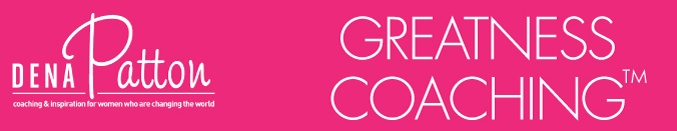 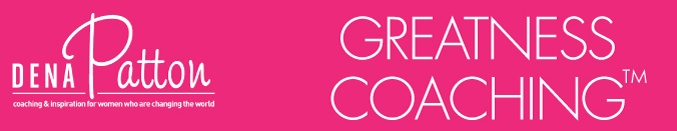 My Marketing ideas: Daily: Weekly:Monthly:2-4 times a year: Projects/launches/Retreats/PR opportunities/Workshops/events: (something that spikes your visibility) Month________________Theme________________________________Special event ___________________________________per month $_________________________________________Month________________Theme________________________________Special event ___________________________________per month $_________________________________________Month________________Theme________________________________Special event ___________________________________per month $________________________________________Month________________Theme________________________________Special event ___________________________________per month $_________________________________________Month________________Theme________________________________Special event ___________________________________per month $_________________________________________Month________________Theme________________________________Special event ___________________________________per month $________________________________________Month________________Theme________________________________Special event ___________________________________per month $_________________________________________Month________________Theme________________________________Special event ___________________________________per month $_________________________________________Month________________Theme________________________________Special event ___________________________________per month $_________________________________________Month________________Theme________________________________Special event ___________________________________per month $_________________________________________Month________________Theme________________________________Special event ___________________________________per month $_________________________________________Month________________Theme________________________________Special event ___________________________________per month $_________________________________________